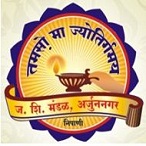 Janata Shikshan Mandal’sDEVCHAND COLLEGE, ARJUNNAGARCRITERION I - CURRICULAR ASPECTS            Key Indicator– 1.1. Curricular Planning and Implementation1.1.3. Teachers of the institution participate in the following activities related to curriculum development and assessment of the affiliating university and/are represented on the following academic bodies during the last five years.  DOCUMENTS  1. University Examination Appointment Letters Sr.No.YearLinks12020-21http://devchandcollege.org/wp-content/uploads/2022/03/2020-21.pdf22019-20http://devchandcollege.org/wp-content/uploads/2022/03/2019-20.pdf32018-19http://devchandcollege.org/wp-content/uploads/2022/03/2018-19.pdf42017-18http://devchandcollege.org/wp-content/uploads/2022/03/2017-18.pdf52016-17http://devchandcollege.org/wp-content/uploads/2022/03/2016-17.pdf